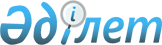 О назначении на должности некоторых судей областных судов и Алматинского городского суда, освобождении от должностей некоторых судей областных судов и районного суда Республики КазахстанУказ Президента Республики Казахстан от 21 октября 1997 года N 3703



          В соответствии с пунктом 2 статьи 82 Конституции Республики




Казахстан, пунктом 2 статьи 44, подпунктами 1), 3), 10) пункта 1 и
подпунктами 2) и 3) пункта 2 статьи 47, а также пунктом 1 статьи 71
Указа Президента Республики Казахстан, имеющего силу Конституционного
закона, от 20 декабря 1995 года N 2694  
 U952694_ 
  "О судах и статусе
судей в Республике Казахстан" ПОСТАНОВЛЯЮ:
     1. Назначить судьями:

                     Алматинского городского суда

     Сеитова Еркена Кашековича
     Шарипова Серика Бозлановича

                Восточно-Казахстанского областного суда

     Ахмерову Гайникомал Ефаровну
     Кисикову Данию Ганиевну
     Лукьянова Александра Ивановича
     Смагулова Каирбека Шарипкановича

                    Карагандинского областного суда

     Баныкину Наталью Владимировну
     Касенову Батжан Жумакановну
     Солдатову Надежду Сергеевну

                     Костанайского областного суда

     Верещага Надежду Георгиевну

                  Южно-Казахстанского областного суда

     Абдраманова Кайыргали

     2. Освободить от должностей судей:

                    по Атыраускому областному суду

     Кабдиева Тасболата                 - в связи со смертью

               по Северо-Казахстанскому областному суду

     Шорник Людмилу Владимировну     - по собственному желанию в
                                       связи с уходом в отставку

                по Южно-Казахстанскому областному суду

     Савостину Татьяну Валентиновну     - по собственному желанию в
                                          связи с выездом за пределы
                                          Республики Казахстан

               по Алмалинскому районному суду г. Алматы

     Сманова Бахытжана Урисбаевича     - в связи с несоответствием
                                         занимаемой должности

     3. Настоящий Указ вступает в силу со дня подписания.

     Президент
Республики Казахстан
      
      


					© 2012. РГП на ПХВ «Институт законодательства и правовой информации Республики Казахстан» Министерства юстиции Республики Казахстан
				